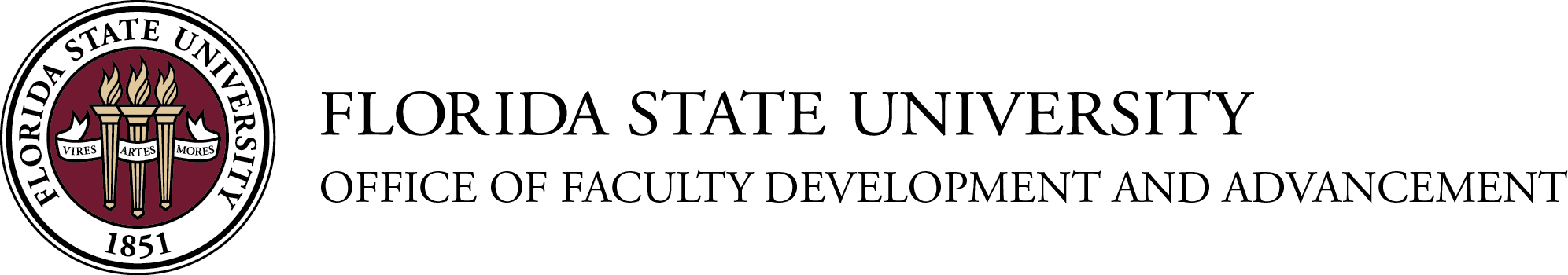 LIBRARIAN – Specialized Faculty Promotion Binder ChecklistName 	     College/Unit 	This is an outline; please use “Promotion Guidelines” starting on page 5 of the Specialized Faculty Promotion Memo for detailed instructions.	1. Summary Cover Sheet for Promotion	_______  2. Dean’s/Center Director’s Letter – if not included in Chair/ School Director/Supervisor’s Letter must include:_______ Explanation of promotion prior to the 5th year, if applicable_______ Meritorious performance of assigned duties	3. Candidate’s Response to Dean’s/Center Director’s Letter (optional)_______ 4. Department Chair/School Director/Supervisor’s Letter must include:_______ Explanation of promotion prior to the 5th year, if applicable_______ Meritorious performance of assigned duties	5. Department or School Committee Narrative	6. College/Center Committee Narrative (optional if there is a dept/school narrative)	7. Written Department or School/College/Center Promotion criteria	8. Curriculum Vitae-FEASCV must be generated from Faculty Expertise & Advancement System (FEAS).	9. Assignment of Responsibilities (AOR)AOR reports must be printed using the printer friendly version from myFSU HR (see memo for instructions).	10. Demonstrated ExcellenceThree-page maximum.In specialized area of librarianship.	11. Continuing Education and Professional AssociationsThree-page maximum.	12. Evidence of LibrarianshipThree examples.	13. Evidence of ServiceThree-page maximum.	14. Annual Evaluation LettersPlease include, from most recent to oldest, all annual evaluation letters from the date of hire at FSU or from the date of last promotion. 	15. Annual Letters of Progress Towards Promotion Please include from most recent to oldest, all annual letters of progress towards from date of hire at FSU or from the date of last promotion. 	16. Other Evidence (optional) Five-page maximumIf the faculty member has a teaching assignment, please include list of courses taught since appointment to current level with percentage of effort, enrollment, and grade distribution (will not count towards five-page maximum). Must be generated from Faculty Expertise & Advancement System (FEAS).No free-response comments from SPCI or student comments from any source. 